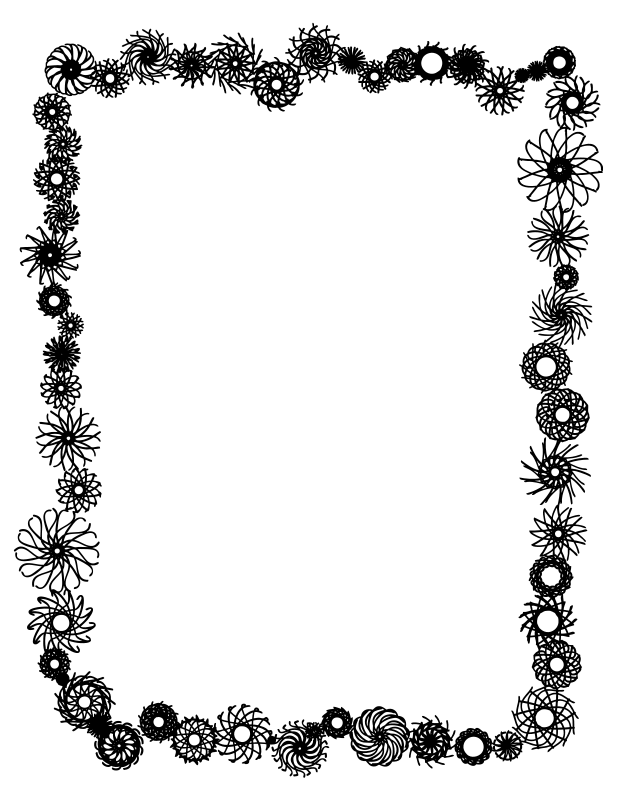 I Can Build a SnowmanI can build a snowman,I can build it high.I can build a snowman,Up into the sky.  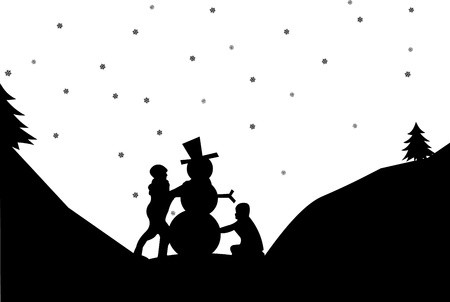 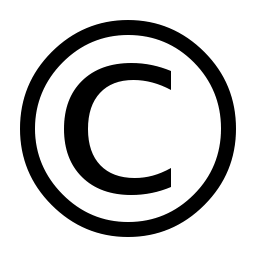 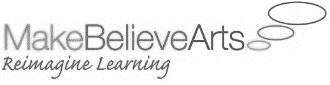 